Name: _______________________________________ Period: ________ Date: _________________ Teacher:_________________HMS EarthKAM Student ProjectComputer Lab Info SheetWebsite: ______________________________________     Login: __________________ Password: ___________________ (CASE SENSITIVE!)1.  Describe below what the EarthKAM project does:2.FIRST EarthKAM Picture:  Using the actual map page and blue/red colored pencil or crayons,draw the exact orbit on the picture below and place a black “X” on the spot of your picture selection.Codeword: ________________		Orbit #:     ______________ 		Picture Time Code:Location: ___________________		Latitude:  ___________ N or S		2016/       /    :     :    (GMT)					Longitude:  ____________ E or WReason and description: ________(type “Research project for Earth Science”_____________________ 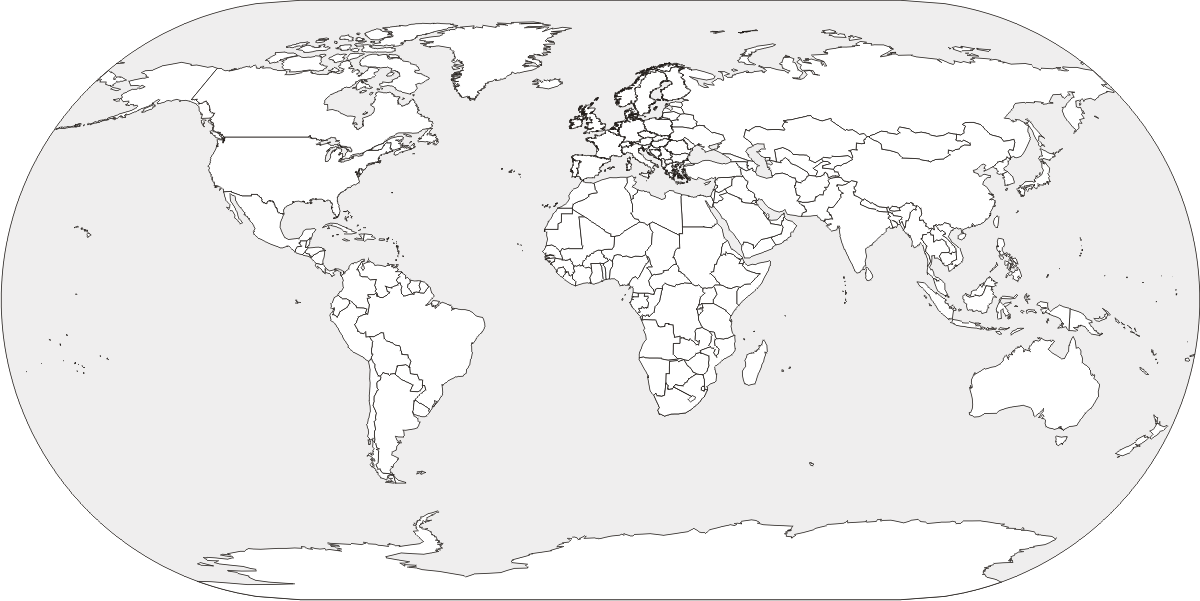 (The following is to be completed later, after mission ends)Quality of Picture:Taken	Not Taken       If Rejected, did you try to resubmit it?    Yes  No% Ocean:___________	% Clouds: ___________% Land: ___________Can you identify anything? _____________________________________________________________________________Picture ID: ____________URL of final picture: __________________________________________________________SECOND EarthKAM Picture:  Using the actual map page and blue/red colored pencil or crayons,draw the exact orbit on the picture below and place a black “X” on the spot of your picture selection.Codeword: ________________		Orbit #:     ______________ 		Picture Time Code:Location: ___________________		Latitude:  ___________ N or S		2016/       /    :     :    (GMT)					Longitude:  __________ E or WReason and description: ________(type “Research project for Earth Science”_____________________ (The following is to be completed later, after mission ends)Quality of Picture:Taken	Not Taken       If Rejected, did you try to resubmit it?    Yes  No% Ocean:___________	% Clouds: ___________% Land: ___________Can you identify anything? _____________________________________________________________________________Picture ID: ____________URL of final picture: __________________________________________________________--------------------------------------------------------------------------------------------------------------------------Were you able to submit a THIRD or FOURTH picture request?  If so, jot down your info below:THIRD EarthKAM Picture:				Orbit #:     ______________ 		Picture Time Code:Codeword: ________________	Latitude:  ___________ N or S		2016/       /    :     :    (GMT)Location: ___________________	Longitude:  __________ E or WFOURTH EarthKAM Picture: 				Orbit #:     ______________ 		Picture Time Code:Codeword: ________________	Latitude:  ___________ N or S		2016/       /    :     :    (GMT)Location: ___________________	Longitude:  __________ E or W